THE NELSON WHEELERS PRESENTtheSunday 2nd April 2017Time keepersMrs A Davies-HeywoodMr M AddisHandicapperMr S WilkinsonPromoted by the Nelson Wheelers C.C. for and on behalf of Cycling Time Trials under their rules and regulations.Event secretarySteve Wilkinson3 Holden CloseBarrowfordLancsTel 01282 694780Event HeadquartersIngleton Community CentreIngleton, North YorkshireToilets, changing room, food and drinks available from 7:15 amNote: - Please sign on and collect your number at the headquarters from 7:15 a.m. onwards where a copy of the course risk assessment will be available.First competitor off at 08:01 amPlease noteThank you for entering the Circuit of the Dales 50 mile time trial. It’s good to be back again after an enforced break last year. Following the floods the road surfaces were extremely poor in many parts of the course and there were two sets of traffic lights on the course. I have to say that, at the time of going to press, there are a number of sets of traffic lights on the course, most of them doing nothing but taking up everyone’s valuable time. I expect the situation to change but there will definitely be some road works to contend with. These will be marshalled; we will do our best to facilitate your passage, but will record any delays that you have at these and amend the final results after the event. Further details will be available on the day.Please accept my apologies in advance, but I feel that we should put the event on as you have all trained hard for this (you have, right?)Most important; stay safeGood luck.The Circuit of the Dales is pleased to be associated with the Lakes and Lancashire Sporting Courses competition.L503 Course details START at northern end of lane signed “Bentham 21/2, Mewith 3½ at junction with A65 Settle – Kendal road, approx. 1 mile south of Ingleton.  Proceed northwest to junction with A687 main Lancaster Rd (1.85m – 450ft).Fork left through Burton in Lonsdale (keep right) to Greta Bridge, junction with A683, where straight on (Care) to junction with A65 main Kendal Rd.  Fork left down the hill then right (Care) onto A683 main Sedbergh Rd (10.35m – 160ft).Proceed through Casterton towards Barbon:Continue on A683 to turn right at ‘T’ junction with A684, main Hawes Rd (370ft).Proceed through Sedbergh bearing left at bend in road to go through town centre) and take the right turn beyond the village along the A684 through Garsdale to the Moorcock Inn (802ft).  After a further 4 miles, keep right over Yore Bridge through Appersett to the top end of Hawes village (802ft).Turn sharp right (Care) up the hill onto B6255 Ingleton Rd and proceed via Newby Head (1421ft), Ribblehead (980ft) and Chapel-le-dale, (take extreme care down hill) to FINISH at field gate on north-west side of road approx 250 yards before the entrance to White Scar Caves car park approximately 11/2 miles before Ingleton village (52m 803ft).Some of the roads used by the event are somewhat rough, although the majority of potholes we have endured recently appear to have abated for the most part; as a result please take care all around the course, especially if wet.In total there is about 3600 feet of climbing, and a bottom gear of around 57” is recommended.  Please take every care at all points on the course and in particular at the following:Junction at Greta Bridge; give way as you join the main road.Take extreme care as you turn left onto the A65 at Kirby Lonsdale and then immediately right onto the A683 Sedbergh road (traffic). Do not cut the cornerSedbergh village (21m) particularly on narrow section through village centre where pedestrians may not hear you coming.At the two blind, right angled, bends around Garsdale churchyard. (25m point)The fast descent though Chapel-le-dale. RegulationsRiders must call their numbers at the finish and elsewhere on the course if requested.Riders must not stand in the road at the start or the finish as this constitutes obstruction and is a breach of regulations.Any competitor making a “U” turn in the vicinity of the start or finish will be disqualified from the event.In all events, competitors, prior to starting are not permitted to ride past the finish time keeper for the duration of the event.Riders must not ride with their head down.Riders must keep to the left hand side of the road when overtaking. Failure to comply with the above may lead to disqualification.Helmets: In the interests of your own safety Cycling Time Trials and the event promoters strongly advise you to wear a hard shell helmet that meets an internationally accepted safety standard In accordance with Regulation 15 all junior competitors must wear protective helmets.Lights: It is recommended that a working rear light, either flashing or constant, is fitted to the machine in a position clearly visible to following road users, and is active whilst the machine is in use.Body numbers must be collected from the headquarters at Ingleton Community centre.Car parking, changing facilities and refreshments are available at the Course headquarters. Please do not forget to pay and display in the car park.Prize List1st  Fastest						£802nd Fastest						£603rd Fastest						£504th Fastest						£405th Fastest						£356th Fastest						£307th Fastest						£258th Fastest						£209th Fastest						£1810th Fastest 					£151st Fastest Vet 					£201st Fastest Vet 40 on std 				£201st Fastest Vet 50 on std				£201st Fastest Vet 60 on std				£201st Fastest Vet 70 on std				£201st Fastest lady					£202nd Fastest lady					£151st trike on handicap				£20Fastest team of 3				   £15 each1st Fastest on handicap				£252nd Fastest on handicap				£203rd Fastest on handicap				£15(Note:  prizes will not be presented on the day)Previous Winners. * Denotes short course. # Denotes course record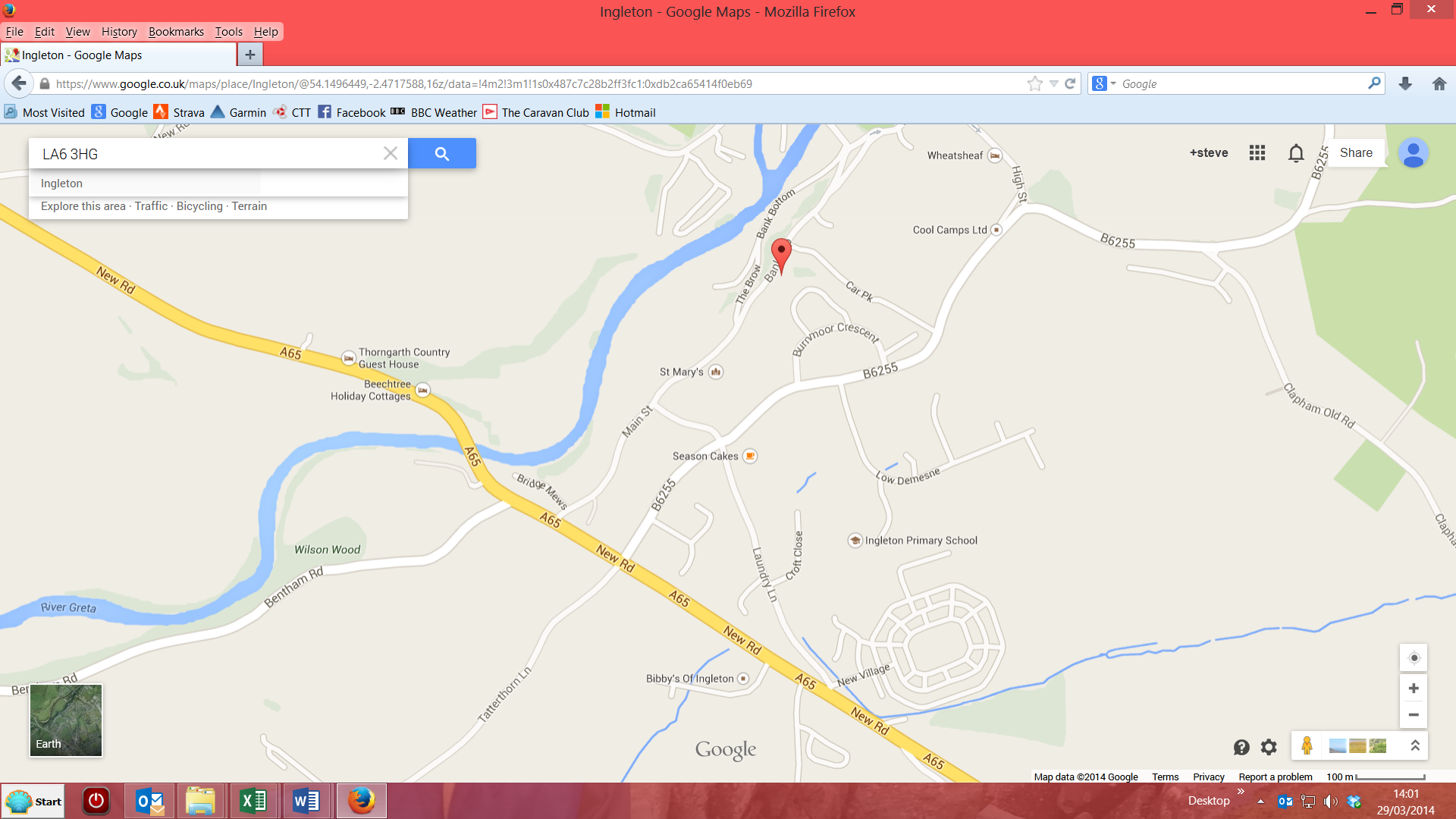 HQ Post Code: LA6 3HG  Please allow at least 10 minutes to ride to the start from the HQ1947G ThomasYorkshire RC2:19:071948No Promotion1949LH MurgatroydYorkshire Century RC2:33:371950S HaslamLancashire RC2:24:311951P WhiteheadOtley CC2:35:461952J PillingCheshire RC2:24:111953MJ WallPreston Whs2:22:131954A GrisedaleWigan Whs2:20:161955AS BritainPhoenix CC2:24:531956AS BritainPhoenix CC2:26:061957B BradleySouthport RCC2:16:351958VA DensonYorkshire RC2:14:161959J GeddesArmy CC2:13:141960A RamsbottomN Lancs Clarion2:12:111961MJ CowleyDerwent Valley Whs2:13:131962MJ CowleyDerwent Valley Whs2:17:011963EG ValentineOldham Century2:35:151964R SmithBolton Clarion2:13:261965R MillerPreston Whs2:18:111966EG ValentineOldham Century2:22:351967KW StaceySeamons CC2:16:251968EJ WatsonClifton CC2:10:111969P SmithClifton CC2:10:381970H ArmstrongTyne RC2:20:131971DC LloydKirby CC2:11:041972V SmithHull Thursday RC2:11:351973H WilkinsonWarrington RC2:12:141974R AllsopCleveleys RC2:12:571975MJ GaddCleveleys RC2:18:221976F LyonKirby CC2:15:261977IL GreenalghWest Pennine RC2:13:271978V SmithCC Orpington Sabe2:15:051979R SwailesKent Valley RC2:24:161980DC LloydBirkenhead NE2:09:221981DC LloydManchester Whs2:02:421982DC LloydManchester Whs2:01:131983DC LloydManchester Whs2:08:301984DC LloydManchester Whs2:06:231985DJ SmithHorwich CC2:10:061986DJ SmithHorwich CC2:13:201987C BoardmanManchester Whs2:08:251988G PickfordCC Bowland2:20:101989C BoardmanManchester Whs2:10:291990 *P GreenwoodClayton Velo2:10:501991M BrassCraven CC2:29:351992M BowesCleveleys RC2:10:361993G ButlerRT Italia2:05:321994G ButlerRT Italia2:02:131995G ButlerNorwood Paragon2:05:531996G ButlerNorwood Paragon2:02:091997G ButlerNorwood Paragon1:58:521998G ButlerNorwood Paragon1:57:511999 *P SmithBorder City Whs2:06:312000 *K DawsonPete Read Racing1:52:022001No PromotionFoot and Mouth2002Dave CookMiddridge CRT2:02:562003G ButlerPreston Whs2:00:182004C SaintYorkshire RC2:13:542005G ButlerPreston Whs2:02:492006G ButlerPreston Whs1:59:592007 *G ButlerPreston Whs1:58:392008M HoltonProBikeKit.com2:03:252009 *M HoltonShorter Rochford RT1:57:252010 #M Holtonwww.drag2zero.com1:56:522011A WilkinsonPort Sunlight Whs2:05:002012 *R HandleyRapha Condor Sharp1:55:382013R HandleyRapha Condor JLT2:01:542014James GullenVelosure-Giordana RT2:02:372015Mark Holtonwww.drag2zero.com2:15:242016No PromotionRoad worksNumberStart timeHandicapLVTfirst nameSurnameClub208:0201:23:00TV70JimHopperDerby Mercury  R C308:0301:18:00TV70IanMackenzieSouthend Wheelers408:0401:00:00TV50SidCharltonLincoln Wheelers CC508:0500:39:00V60NormanLomaxRossendale RC608:0600:45:00V40DaveHortonLancaster CC708:0700:48:00LV50AmandaHowardKendal Cycle Club808:0800:55:00LV40sharonlovidgeBarrow Central Wheelers908:0901:03:00TV60LezYoungLincoln Wheelers CC1008:1000:33:00V40LeeAndertonTricentraluk1108:1100:38:00V60RichardDurhamSettle Wheelers1208:1200:45:00V40MarkSmithABC Centreville1308:1300:52:00LV50KathFinnKendal Cycle Club1408:1401:05:00TV60GeoffBookerOxonian CC1508:1500:33:00V50TomMitchellTricentraluk1608:1600:38:00LAlexFairerBarrow Central Wheelers1708:1700:42:00V40MikeFirthIlkley CC1808:1800:48:00V50GaryWrightLincoln Wheelers CC1908:1900:50:00LV40KarenDriverTricentraluk2008:2000:22:00V40IanWilcockNelson Whs CC2108:2100:29:00V60RichardGrayNorton Wheelers2208:2200:30:00ThomasHughesAS Test Team2308:2300:38:00V40Steven ForrestTricentraluk2408:2400:50:00V60NormanPurnellTricentraluk2508:2500:23:00V60PeterLeonardSouthport CC2608:2600:28:00V50antonyLoweTeam ASL-Bolton2708:2700:29:00DavidCooksonPreston CC2808:2800:33:00V50MartinHorrobinHorwich Cycling Club2908:2900:39:00V60DavidDeakinsLune RCC3008:3000:26:00V50StephenMoorhouseNelson Whs CC3108:3100:23:00V40JonLongworthBury Clarion CC3208:3200:27:00V40Chris Edmondson Velotik Racing Team3308:3300:30:00BenPalentineCentral Lancs Road Club3408:3400:44:00KrisPottsNelson Whs CC3508:3500:18:00JuvArchie IrvingBeacon Wheelers3608:3600:24:00KennethBrownVelo Club Cumbria3708:3700:28:00V40IanSibbertGarstang CC3808:3800:39:00V50PhilipMasonOtley CC3908:3901:10:00V70MichaelPhillipsDrighlington BC4008:4000:16:00V40richard harrisonPaul Milnes Cycles4108:4100:22:00chriswattsRibble Valley C&RC4208:4200:26:00V40CarlKIngVTTA (Manchester & NW Group)4308:4300:30:00V40DuncanOrmeKent Valley RC4408:4400:38:00LV40ClaireSwobodaChorlton Velo4508:4500:18:00V40RussellMarsdenPendle Forest CC4608:4600:23:00V40timirwinTyneside Vagabonds CC4708:4700:28:00LStephMottram NCC Group-Kuota-Torelli4808:4800:33:00V40MartinRalphPendle Forest CC4908:4900:37:00V60DavidBatesonHorwich Cycling Club5008:5000:15:00BenHuddartLancashire RC5108:5100:22:00V50paulrussellSpringfield Financial Racing Team5208:5200:26:00V40AndyPorterHorwich Cycling Club5308:5300:30:00V40IanGalbraithDrighlington BC5408:5400:37:00V60RogerHaydockNorth Lancs RC5508:5500:18:00V50KarlSmithBott Cycle Team5608:5600:22:00V50AndyMarshallVS Cycles Brighouse5708:5700:28:00V50PaulWarrenerRossendale RC5808:5800:33:00V70DavidHargreavesNorth Lancs RC5908:5900:36:00V50TimAshelfordIlkley CC6009:0000:15:00V60PeterGreenwoodTeam Swift6109:0100:21:00JBenjaminHorrobinHorwich Cycling Club6209:0200:25:00DanielPearsonTricentraluk6309:0300:30:00V40GaryLawtonTricentraluk6409:0400:36:00V40DavidPrattPendle Forest CC6509:0500:18:00CampbellWestRapha Cycling Club6609:0600:23:00V40chrishopkinsonCC Desiragear6709:0700:30:00V40JohnMurfinSettle Wheelers6809:0800:32:00V40SeanSpillane Tricentraluk6909:0900:35:00V50DavidHeadonHorwich Cycling Club7009:1000:15:00V50andrew AskwithBridlington CC7109:1100:21:00Ian Rutherford Lune RCC7209:1200:25:00PaulNelsonRibble Valley C&RC7309:1300:28:00V40PaulBraithwaitePendle Forest CC7409:1400:34:00V40MarkSticklandSettle Wheelers7509:1500:17:00V40IanPikeFenland Road Club7609:1600:23:00V50DougiHallBorder City Whs CC7709:1700:28:00V50RandleshentonTeam Swift7809:1800:32:00V40GlennRhodesBarrow Central Wheelers7909:1900:34:00RomeoRossettiJackpot Racing8009:2000:15:00DeanRobsonNorthover VT / Rudy Project8109:2100:20:00LEleanorHaresignTORQ Performance8209:2200:25:00PaulBlackburn Leigh Premier Road Club8309:2300:30:00V50JimmyHindleTricentraluk8409:2400:34:00V40JamieKirkIlkley CC8509:2500:17:00V50AndyAshurstManchester Wheelers 8609:2600:21:00V60DerekSchofieldRossendale RC8709:2700:27:00V50MartinWelshPendle Forest CC8809:2800:32:00JackBillinghamBarrow Central Wheelers8909:2900:34:00RichardDewhurstTri Preston9009:3000:08:00Kieran LaceyBarrow Central Wheelers9109:3100:10:00V40AdrianDalgleishLune RCC9209:3200:11:00V40AndrewWhiteside Bella in Sella9309:3300:12:00V50JamesCullenOtley CC9409:3400:13:00RichardAndersonBorder City Whs CC9509:3500:08:00Alistair BrownleeLeeds Triathlon Centre9609:3600:10:00V40RobertBarnardTeam Cystic Fibrosis9709:3700:12:00V40MarkBreartonWigan Whs CC9809:3800:13:00V40TonyCullenTricentraluk9909:3900:14:00V40MattMoorhousePreston CC10009:4000:03:00PhilipGravesNOPINZ10109:4100:10:00PatrickPennefatherBorder City Whs CC10209:4200:10:00V40JimmyFroggattWills Wheels CC10309:4300:12:00V40DougHartIlkley CC10409:4400:14:00DavidCullenTricentraluk10509:4500:05:00IanStottBlackburn & District CTC10609:4600:09:00PeterHookVC York10709:4700:12:00MarkNultyGlossop Kinder Velo Cycling Club10809:4800:12:00AndyCunninghamAll Terrain Cycles10909:4900:13:00V50ChrisAndersonLakes Road Club11009:5000:00:00V40RichardBideauPendle Forest CC